Mostafa 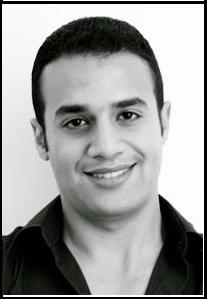 mostafa.339547@2freemail.com  C/o- +971501685421Curriculum VitaePersonal detailsDate of birth:	12th of December 1986Nationality:	EgyptianWork experiences03/2015 – present	Middle East Company for Chemicals LTD., Cairo, Egypt Medical Tender Account Executive11/2014 – 02/2015	League of Medical Defense, Sharm Al Sheikh, Egypt Senior Physician06/2012 – 08/2014	24/7 Medical Services, Hurghada, Egypt Senior PhysicianInternship03/2011 – 03/2012	El Demerdash Hospital, Ain Shams University, CairoEducation09/2004 – 12/2010	Faculty of medicine, Ain Shams University, Cairo, Egypt Degree: bachelor of medicine and surgery. M.B., B.ch (Good)09/2001 – 07/2004 Mubarak (now El Horeya) Secondary Schools, Cairo, Egypt  High School Degree (excellent)Part time jobs03/2011 – 05/2012	Call Centre Worx, Cairo, Egypt Sales Coach.09/2008 – 09/2010	Ameco Tech Corporation, Cairo, EgyptTelemarketer agent.Languages and IT skillsInterestsSports Chess Reading Mosatafa Languages:Arabic:Mother tongueEnglish:business fluentGerman:basic knowledgeIT skills:good knowledge in MS Officegood knowledge in MS Office